СОГЛАСОВАНО                                                                                                                                                                                                                                                              УТВЕРЖДАЮ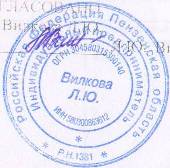 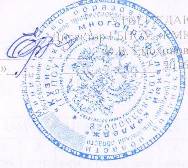 Индивидуальный предприниматель                                                                                                                                                                                                              Директор ГБПОУ «КМК»____________________ /_Л. Ю. Вилкова                                                                                                                                                                                   ________________   О.В. Емохонова                                                                                                                                                                                                                                                         «______»__________________ 2019 г.  УЧЕБНЫЙ  ПЛАНобразовательного учреждения среднего профессионального образованияГосударственного бюджетного профессионального образовательного учреждения Пензенской области«Кузнецкий многопрофильный колледж»по программе подготовки специалистов среднего звенапо специальности 19.02.03 Технология хлеба, кондитерских и макаронных изделий(базовая подготовка)Квалификация:  техник -технологФорма обучения – очнаяНормативный срок обученияна базе основного общего образования- 3 года 10 месяцев1. График учебного процесса                                                                                                                                                                                                                                                                                                                                                              2. Сводные данные по бюджету времениУсловные обозначения              			 3. План учебного процесса 4. Перечень кабинетов, лабораторий, мастерских и др. для подготовки по специальности Пояснительная записка         Настоящий учебный план  ГБПОУ «КМК» разработан на основе федерального государственного образовательного стандарта среднего профессионального образования по специальности 19.02.03 Технология хлеба, кондитерских и макаронных изделий, утверждённого приказом Министерства образования и науки Российской Федерации от 22.04. 2014 № 373 (зарегистрировано в Министерстве юстиции России 01.08.2014 года № 33402).          Нормативный срок освоения ППССЗ (базовая подготовка) на базе основного общего образования  при очной форме обучения составляет 3 года 10 месяцев. При этом ГБПОУ «КМК» в пределах основной профессиональной образовательной программы, реализует федеральный государственный образовательный стандарт среднего общего образования с учетом профиля получаемого профессионального образования.          Согласно Рекомендациям по организации получения среднего общего образования в пределах освоения образовательных программ среднего профессионального образования на базе основного общего образования с учетом требований федеральных государственных образовательных стандартов и получаемой профессии или специальности среднего профессионального образования  (Письмо Департамента государственной политики в сфере подготовки рабочих кадров и ДПО от 17.03.2015   № 06-259), специальности СПО укрупненной группы 19.00.00 ПРОМЫШЛЕННАЯ  ЭКОЛОГИЯ И БИОТЕХНОЛОГИИ, предусмотренные Перечнем специальностей среднего профессионального образования, утвержденным приказом Минобрнауки России от 29 октября 2013 г. № 1199, а именно специальность 19.02.03 Технология хлеба, кондитерских и макаронных изделий распределяется в естественнонаучный профиль получаемого профессионального образования.  В соответствии с требованиями ФГОС СПО нормативный срок освоения ОПОП СПО (ППССЗ)  при очной форме получения образования для лиц, обучающихся на базе основного общего образования с получением среднего общего образования, увеличен на 52 недели из расчета: теоретическое обучение (при обязательной учебной нагрузке 36 часов в неделю) – 39 недель, промежуточная аттестация – 2 недели, каникулярное время – 11 недель.Учебное время, отведенное на теоретическое обучение (1404 часа), распределено на учебные дисциплины общеобразовательного цикла ОПОП СПО (ППКРС) : общие учебные дисциплин, учебные дисциплины по выбору  из обязательных предметных областей, дополнительные учебные дисциплины, предлагаемые профессиональной образовательной организацией и курсы по выбору обучающихся. Учебный план профиля обучения и (или) индивидуальный учебный план содержит 13 учебных предметов и предусматривает изучение не менее одного учебного предмета из каждой предметной области, определенной ФГОС среднего общего образования ( в ред. Приказа министерства Минобрнауки России от 29.06.2017 № 613), в том числе общими для включения во все  учебные планы являются ученые предметы "Русский язык", "Литература", "Иностранный язык", "Математика", "История", "Физическая культура", "Основы безопасности жизнедеятельности", "Астрономия". На самостоятельную внеаудиторную работу отводится  до 50% учебного времени  от обязательной аудиторной нагрузки.Срок получения СПО по ППССЗ базовой подготовки в очной форме обучения составляет 147 недель, в том числе:На обязательную и вариативную часть ППССЗ отводится 3024 часа (84 недели) учебных занятий,  из них:- Общий гуманитарный и социально-экономический цикл (ОГСЭ.00) - 432 часа,- Математический и общий естественнонаучный цикл (ЕН.00) – 224 часа.- Профессиональный учебный цикл -1468 часа:- общепрофессиональные дисциплины -512 часов,- профессиональные модули - 956 часов.- Вариативная часть – 900 часов.Вариативная часть учебных циклов ППССЗ (900 часов) распределена следующим образом:        1. Увеличение объема времени, отведенного на профессиональный учебный цикл -660 часов: общепрофессиональные дисциплины-260 часов, профессиональные модули- 400 часов.2. Введение новых учебных дисциплин (240 часов):           Качество освоения учебных дисциплин общеобразовательного цикла  по ППССЗ оценивается в процессе текущего контроля и промежуточной аттестации.Текущий контроль проводится  в пределах учебного времени, отведенного на освоение  соответствующих  общеобразовательных учебных дисциплин, как традиционными, так и инновационными методами, включая компьютерные технологии.          При освоении ОПОП СПО для проведения промежуточной аттестации применяются дифференцированные зачеты с выставлением балльных оценок и экзамены, в т. ч. экзамены (квалификационные) по каждому профессиональному модулю. Возможно, проведение промежуточной аттестации непосредственно после завершения освоения учебных дисциплин (предметов), программ профессиональных модулей, прохождения учебной и производственной практики в составе профессионального модуля. Промежуточная аттестация в форме дифференцированного зачета проводится за счет часов, отведенных на освоение соответствующей учебной дисциплины или профессионального модуля. На промежуточную аттестацию по ППССЗ в форме экзаменов отводится суммарно 5 недель на весь период обучения.  Всего на промежуточную аттестацию, с учетом общеобразовательной подготовки отводится 7 недель:            Консультации для студентов предусматриваются образовательным учреждением   из расчёта 4 часа в год на одного обучающегося на каждый учебный год, в том числе в период реализации образовательной программы среднего общего образования для лиц, обучающихся на базе основного общего образования. Формы проведения консультаций – групповые, индивидуальные, письменные, устные.            Практика является обязательным разделом ППССЗ. При реализации ППССЗ предусматриваются следующие виды практик: учебная и производственная. Производственная практика состоит из двух этапов: практика по профилю специальности и  преддипломной практики. Учебная  практика проводится рассредоточено как в лабораториях колледжа, так и на предприятиях города. Допускается концентрированное проведение учебной практики. Производственная практика проводится в организациях, направление деятельности которых соответствует профилю подготовки обучающихся, концентрированно. По  требованию работодателей график проведения практик может быть изменен.            В период реализации ППССЗ предусмотрено выполнение двух курсовых проектов: 4 семестр – ПМ.02 Производство хлеба и хлебобулочных изделий; 5-6 семестр - ПМ.03 Производство кондитерских изделий.        Государственная итоговая аттестация включает подготовку и защиту выпускной квалификационной работы (дипломная работа). На государственную итоговую аттестацию  отводится 6 недель: подготовка выпускной квалификационной работы -4 недели, защита выпускной квалификационной работы -2 недели.       Обучение на всех курсах начинается с 1 сентября.        Объём обязательных (аудиторных) учебных занятий студентов  в период теоретического обучения составляет 36 часов в неделю. Максимальная нагрузка студента в период теоретического обучения  составляет 54 часа в неделю и включает все виды учебной работы студента в колледже и вне его: консультации, самостоятельную работу, выполнение индивидуальных проектов. Таким образом, самостоятельная учебная работа составляет 50%. Дисциплина «Физическая культура» предусматривает еженедельно 2 часа обязательных аудиторных занятий и 2 часа  самостоятельной работы  (за счет различных форм внеаудиторных занятий в спортивных клубах, секциях).       В период обучения с юношами проводятся учебные сборы.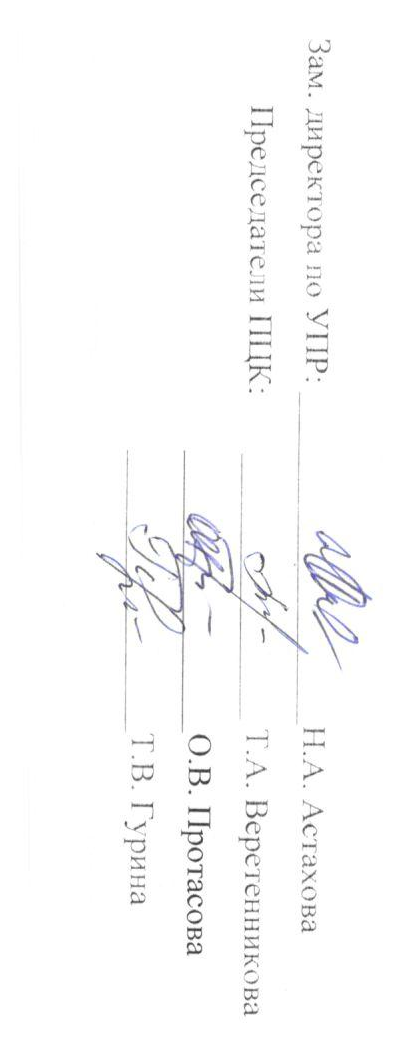 курсыСентябрьСентябрьСентябрьСентябрь2909ОктябрьОктябрьОктябрь2710Ноябрь Ноябрь Ноябрь Ноябрь ДекабрьДекабрьДекабрьДекабрь2912Январь Январь Январь 2601Февраль Февраль Февраль 2303МартМартМартМарт3003АпрельАпрельАпрель2704МайМайМайМайИюньИюньИюньИюнь2906ИюльИюльИюль2707АвгустАвгустАвгустАвгустКурсТеоретическое обучениеТеоретическое обучениеПромежуточная аттестация, нед.практика, час. (нед.)практика, час. (нед.)практика, час. (нед.)ГИАКаникулы, нед.Всего, нед.курсы1781415212228510612131920262113910161723243017814152122284015111218192510228915162210328915162223295046121319202630541011171824253117814152122285076121319202620839101617232431недельчасовПромежуточная аттестация, нед.Учебная  практикаПо профилю специальностиПреддипломная ГИАКаникулы, нед.Всего, нед.123456789101112131415161718192021222324252627282930313233343536373839404142434445464748495051521==::::=========13914042--11522==уууууууу::::========231,511342810,5522::==уууууууу::=========231,511342810,5523ххххх::==ууухх::========329,5106223710,5523ххххх::==ууухх::=========329,5106223710,5524ххххх==УХППППШШШШШШ42382811644/22434ххххх::==УХ::ППППШШШШШШ42382811644/2243ИТОГО:ИТОГО:ИТОГО:ИТОГО:ИТОГО:ИТОГО:ИТОГО:ИТОГО:ИТОГО:ИТОГО:ИТОГО:ИТОГО:ИТОГО:ИТОГО:ИТОГО:ИТОГО:ИТОГО:ИТОГО:ИТОГО:ИТОГО:ИТОГО:ИТОГО:ИТОГО:ИТОГО:ИТОГО:ИТОГО:ИТОГО:ИТОГО:ИТОГО:ИТОГО:ИТОГО:ИТОГО:ИТОГО:ИТОГО:ИТОГО:ИТОГО:ИТОГО:ИТОГО:ИТОГО:ИТОГО:ИТОГО:ИТОГО:ИТОГО:ИТОГО:ИТОГО:ИТОГО:ИТОГО:ИТОГО:ИТОГО:ИТОГО:ИТОГО:ИТОГО:ИТОГО:ИТОГО:12344287121344/234199Теоретическое обучениеПромежуточная аттестацияУчебная практикаПрактика по профилю специальностиПреддипломная практикаГосударственная итоговая аттестацияКаникулы::УХIIIII=индексНаименование циклов, дисциплин, профессиональных модулей, МДК, практикФормы промежуточной аттестацииФормы промежуточной аттестацииУчебная нагрузка обучающихся (час)Учебная нагрузка обучающихся (час)Учебная нагрузка обучающихся (час)Учебная нагрузка обучающихся (час)Учебная нагрузка обучающихся (час)Учебная нагрузка обучающихся (час)Учебная нагрузка обучающихся (час)Распределение обязательной нагрузки по курсам и семестрам (час. в семестр)Распределение обязательной нагрузки по курсам и семестрам (час. в семестр)Распределение обязательной нагрузки по курсам и семестрам (час. в семестр)Распределение обязательной нагрузки по курсам и семестрам (час. в семестр)Распределение обязательной нагрузки по курсам и семестрам (час. в семестр)Распределение обязательной нагрузки по курсам и семестрам (час. в семестр)Распределение обязательной нагрузки по курсам и семестрам (час. в семестр)Распределение обязательной нагрузки по курсам и семестрам (час. в семестр)Распределение обязательной нагрузки по курсам и семестрам (час. в семестр)Распределение обязательной нагрузки по курсам и семестрам (час. в семестр)Распределение обязательной нагрузки по курсам и семестрам (час. в семестр)Распределение обязательной нагрузки по курсам и семестрам (час. в семестр)Распределение обязательной нагрузки по курсам и семестрам (час. в семестр)Распределение обязательной нагрузки по курсам и семестрам (час. в семестр)Распределение обязательной нагрузки по курсам и семестрам (час. в семестр)Распределение обязательной нагрузки по курсам и семестрам (час. в семестр)индексНаименование циклов, дисциплин, профессиональных модулей, МДК, практикФормы промежуточной аттестацииФормы промежуточной аттестациимаксимальнаяСамостоятельная работаОбязательная аудиторнаяОбязательная аудиторнаяОбязательная аудиторнаяОбязательная аудиторнаяОбязательная аудиторнаяРаспределение обязательной нагрузки по курсам и семестрам (час. в семестр)Распределение обязательной нагрузки по курсам и семестрам (час. в семестр)Распределение обязательной нагрузки по курсам и семестрам (час. в семестр)Распределение обязательной нагрузки по курсам и семестрам (час. в семестр)Распределение обязательной нагрузки по курсам и семестрам (час. в семестр)Распределение обязательной нагрузки по курсам и семестрам (час. в семестр)Распределение обязательной нагрузки по курсам и семестрам (час. в семестр)Распределение обязательной нагрузки по курсам и семестрам (час. в семестр)Распределение обязательной нагрузки по курсам и семестрам (час. в семестр)Распределение обязательной нагрузки по курсам и семестрам (час. в семестр)Распределение обязательной нагрузки по курсам и семестрам (час. в семестр)Распределение обязательной нагрузки по курсам и семестрам (час. в семестр)Распределение обязательной нагрузки по курсам и семестрам (час. в семестр)Распределение обязательной нагрузки по курсам и семестрам (час. в семестр)Распределение обязательной нагрузки по курсам и семестрам (час. в семестр)Распределение обязательной нагрузки по курсам и семестрам (час. в семестр)индексНаименование циклов, дисциплин, профессиональных модулей, МДК, практикФормы промежуточной аттестацииФормы промежуточной аттестациимаксимальнаяСамостоятельная работаВсего занятийВсего занятийВ т.ч.В т.ч.В т.ч.1курс1курс1курс1курс2курс2курс2курс2курс3 курс3 курс3 курс3 курс4 курс4 курс4 курс4 курсиндексНаименование циклов, дисциплин, профессиональных модулей, МДК, практикФормы промежуточной аттестацииФормы промежуточной аттестациимаксимальнаяСамостоятельная работаВсего занятийВсего занятийЛабораторныхи практических занятийЛабораторныхи практических занятийКурсовая работа (проект)1 сем.1 сем.2 сем.2 сем.3 сем.3 сем.4 сем.4 сем.5 сем.5 сем.6 сем.6 сем.7 сем.7 сем.8 сем.8 сем.индексНаименование циклов, дисциплин, профессиональных модулей, МДК, практикФормы промежуточной аттестацииФормы промежуточной аттестациимаксимальнаяСамостоятельная работаВсего занятийВсего занятийЛабораторныхи практических занятийЛабораторныхи практических занятийКурсовая работа (проект)17нед.17нед.22 нед.22 нед.16,5 нед.16,5 нед.15 нед.15 нед.11 нед.11 нед.18,5 нед.18,5 нед.11,5 нед.11,5 нед.11,5 нед.11,5 нед.индексНаименование циклов, дисциплин, профессиональных модулей, МДК, практикДифференцированный зачет (семестр)Экзамен (семестр)максимальнаяСамостоятельная работаВсего занятийВсего занятийЛабораторныхи практических занятийЛабораторныхи практических занятийКурсовая работа (проект)612часов612часов792часов792часов594 часов594 часов540 часов540 часов396 часов396 часов666 часов666 часов414 часов414 часов414 часов414 часов1234567788910101111121213131414151516161717Теоретическое обучение664222144428442822792279612612792792594594540540396396666666414414414414О.00Общеобразовательный цикл94210670214041404639639-612612792792------------ОБЩИЕ УЧЕБНЫЕ ДИСЦИПЛИНЫ1432477955955533533408408547547------------ОУДб.01Русский язык 22137114214213513568687474------------ОУДб.02Литература2239801591594468689191ОУДб.03Иностранный язык22207314714714714768687979------------ОУДб.04Математика 22468216416411211268689696------------ОУДб.05История217558117117171751516666------------ОУДб.06Физическая культура1,21765911711710910951516666------------ОУДб.07Основы безопасности жизнедеятельности21053570706634343636------------ОУДб.08Астрономия 58193939333939УЧЕБНЫЕ ДИСЦИПЛИНЫ ПО ВЫБОРУ ИЗ ОБЯЗАТЕЛЬНЫХ ПРЕДМЕТНЫХ ОБЛАСТЕЙ31210420820868689898110110------------ОУДп.09Информатика 215050100100555551514949------------ОУДп.10Химия216254108108131347476161------------ДОПОЛНИТЕЛЬНЫЕ УЧЕБНЫЕ ДИСЦИПЛИНЫ541836363636ОУДб.11Экология моего края154183636--3636--------------КУРСЫ ПО ВЫБОРУ ОБУЧАЮЩИХСЯ30810320520538387070135135ОУДб.12Обществознание 216254108108232334347474------------ОУДп.13Биология 2146499797151536366161------------1234567788910101111121213131414151516161717Обязательная часть  учебных циклов ППССЗ453615123024302415361536594594540540396396666666414414414414ОГСЭ.00Общий гуманитарный и социально-экономический цикл6482164324323683681121126262444412212246464646ОГСЭ.01Основы философии6581048483434------4848----ОГСЭ.02История358104848444848----------ОГСЭ.03Иностранный язык819628168168168168323231312222373723232323ОГСЭ.04Физическая культура3,4,5,6,7,8336168168168162162323231312222373723232323ЕН.00Математический и общий естественнонаучный цикл336112224224707012612670702828------ЕН.01Математика39331626224246262ЕН.02Экологические основы природопользования34816323266-----3232----------ЕН.03Химия5195651301304040-----323270702828------П.00Профессиональный учебный цикл32321064212821281098109840356356408408270270544544368368336336ОП.00Общепрофессиональные дисциплины11583867727722942941221221361363232214214184184238238ОП.01*Инженерная графика81173978786464---------------7878ОП.02*Техническая механика41053570701212-------7070--------ОП.03*Электротехника и электронная техника61474998982222-----------9898----ОП.04*Микробиология, санитария и гигиена в пищевом производстве31113774742828-----7474----------ОП.05*Автоматизация технологических процессов7842856562626-------------5656-----ОП.06*Информационные технологии в профессиональной деятельности7632142422626-------------4242-----ОП.07*Метрология и стандартизация3722448481414-----4848----------ОП.08*Правовые основы профессиональной деятельности81083672722626---------------7272ОП.09*Основы экономики, менеджмента и маркетинга6201671341344848-----------48488686--ОП.10Охрана труда54816323288---------3232------ОП.11Безопасность жизнедеятельности61023468682020-----------6868----ПМ.00Профессиональные модули203467813561356700700402342342722722382383303301841849898ПМ.01Приемка, хранение и подготовка сырья к переработке428595190190909001121127878МДК.01.01Технология хранения и подготовки сырья285951901909090-----1121127878--------УП.01Учебная практика 4--3636---------3636--------ПМ.02Производство хлеба и хлебобулочных изделий447415831631616616620122122194194МДК.02.01*Технология производства хлеба и хлебобулочных изделий47415831631616616620----122122194194--------УП.02Учебная практика 4--252252---------252252--------ПМ.03Производство кондитерских изделий647415831631617617620200200116116МДК.03.01Технология производства сахаристых кондитерских изделий17458116116606010----------116116----МДК.03.02*Технология производства мучных кондитерских изделий530010020020011611610--------200200------ПП.03Производственная практика ( по профилю специальности)6--252252-----------1801807272----ПМ.04Производство макаронных изделий72769218418490900184184МДК.04.01*Технология производства макаронных изделий276921841849090-------------184184--ПП.04Производственная практика ( по профилю специальности)7--180180---------------180180--ПМ.05Организация работы структурного подразделения8147499898282809898МДК.05.01*Управление структурным подразделением организации1474998982828---------------9898УП.05Учебная практика8--3636-----------------3636ПП.05Производственная практика ( по профилю специальности)8--3636-----------------3636ПМ.06*Выполнение работ по профессии  «Кондитер»637812625225215015003838214214МДК 06.01Технология производства кондитерских изделий массового спроса378126252252150150---------3838214214----УП.06Учебная практика6108108-------------108108----Вариативная часть360120240240104104--66665454----120120ОГСЭ.05Эффективное поведение на рынке труда8481632321010----------3232ОГСЭ.06Русский язык и культура речи5812754541818----5454------ОП.12Основы предпринимательской деятельности8722448481616---------------4848ОП.13 Основы товароведения продовольственных товаров4993366664040-------6666--------ОП.14Документационное обеспечение управления8602040402020---------------4040ПДППроизводственная практика (преддипломная )8---------------------4 нед 144 часа4 нед 144 часаГИАГосударственная итоговая аттестация---------------------6 нед.6 нед.Всего66422214442844282279227940612612792792594594540540396396666666414414414414Консультации на учебную группу по 4 часа в год на одного студентаГосударственная итоговая аттестацияПрограмма базовой подготовки Выпускная квалификационная работа (дипломная работа)Выполнение ВКР с 18 мая по 15 июня (4 недели)Защита ВКР с 16июня по 30 июня (2 недели) Консультации на учебную группу по 4 часа в год на одного студентаГосударственная итоговая аттестацияПрограмма базовой подготовки Выпускная квалификационная работа (дипломная работа)Выполнение ВКР с 18 мая по 15 июня (4 недели)Защита ВКР с 16июня по 30 июня (2 недели) Консультации на учебную группу по 4 часа в год на одного студентаГосударственная итоговая аттестацияПрограмма базовой подготовки Выпускная квалификационная работа (дипломная работа)Выполнение ВКР с 18 мая по 15 июня (4 недели)Защита ВКР с 16июня по 30 июня (2 недели) Консультации на учебную группу по 4 часа в год на одного студентаГосударственная итоговая аттестацияПрограмма базовой подготовки Выпускная квалификационная работа (дипломная работа)Выполнение ВКР с 18 мая по 15 июня (4 недели)Защита ВКР с 16июня по 30 июня (2 недели) Консультации на учебную группу по 4 часа в год на одного студентаГосударственная итоговая аттестацияПрограмма базовой подготовки Выпускная квалификационная работа (дипломная работа)Выполнение ВКР с 18 мая по 15 июня (4 недели)Защита ВКР с 16июня по 30 июня (2 недели) Консультации на учебную группу по 4 часа в год на одного студентаГосударственная итоговая аттестацияПрограмма базовой подготовки Выпускная квалификационная работа (дипломная работа)Выполнение ВКР с 18 мая по 15 июня (4 недели)Защита ВКР с 16июня по 30 июня (2 недели) Консультации на учебную группу по 4 часа в год на одного студентаГосударственная итоговая аттестацияПрограмма базовой подготовки Выпускная квалификационная работа (дипломная работа)Выполнение ВКР с 18 мая по 15 июня (4 недели)Защита ВКР с 16июня по 30 июня (2 недели) ВсегоВсегодисциплин и МДКдисциплин и МДКдисциплин и МДК1212121210107766997788Консультации на учебную группу по 4 часа в год на одного студентаГосударственная итоговая аттестацияПрограмма базовой подготовки Выпускная квалификационная работа (дипломная работа)Выполнение ВКР с 18 мая по 15 июня (4 недели)Защита ВКР с 16июня по 30 июня (2 недели) Консультации на учебную группу по 4 часа в год на одного студентаГосударственная итоговая аттестацияПрограмма базовой подготовки Выпускная квалификационная работа (дипломная работа)Выполнение ВКР с 18 мая по 15 июня (4 недели)Защита ВКР с 16июня по 30 июня (2 недели) Консультации на учебную группу по 4 часа в год на одного студентаГосударственная итоговая аттестацияПрограмма базовой подготовки Выпускная квалификационная работа (дипломная работа)Выполнение ВКР с 18 мая по 15 июня (4 недели)Защита ВКР с 16июня по 30 июня (2 недели) Консультации на учебную группу по 4 часа в год на одного студентаГосударственная итоговая аттестацияПрограмма базовой подготовки Выпускная квалификационная работа (дипломная работа)Выполнение ВКР с 18 мая по 15 июня (4 недели)Защита ВКР с 16июня по 30 июня (2 недели) Консультации на учебную группу по 4 часа в год на одного студентаГосударственная итоговая аттестацияПрограмма базовой подготовки Выпускная квалификационная работа (дипломная работа)Выполнение ВКР с 18 мая по 15 июня (4 недели)Защита ВКР с 16июня по 30 июня (2 недели) Консультации на учебную группу по 4 часа в год на одного студентаГосударственная итоговая аттестацияПрограмма базовой подготовки Выпускная квалификационная работа (дипломная работа)Выполнение ВКР с 18 мая по 15 июня (4 недели)Защита ВКР с 16июня по 30 июня (2 недели) Консультации на учебную группу по 4 часа в год на одного студентаГосударственная итоговая аттестацияПрограмма базовой подготовки Выпускная квалификационная работа (дипломная работа)Выполнение ВКР с 18 мая по 15 июня (4 недели)Защита ВКР с 16июня по 30 июня (2 недели) ВсегоВсегоучебной практикиучебной практикиучебной практики------288288- - 108108- - 3636Консультации на учебную группу по 4 часа в год на одного студентаГосударственная итоговая аттестацияПрограмма базовой подготовки Выпускная квалификационная работа (дипломная работа)Выполнение ВКР с 18 мая по 15 июня (4 недели)Защита ВКР с 16июня по 30 июня (2 недели) Консультации на учебную группу по 4 часа в год на одного студентаГосударственная итоговая аттестацияПрограмма базовой подготовки Выпускная квалификационная работа (дипломная работа)Выполнение ВКР с 18 мая по 15 июня (4 недели)Защита ВКР с 16июня по 30 июня (2 недели) Консультации на учебную группу по 4 часа в год на одного студентаГосударственная итоговая аттестацияПрограмма базовой подготовки Выпускная квалификационная работа (дипломная работа)Выполнение ВКР с 18 мая по 15 июня (4 недели)Защита ВКР с 16июня по 30 июня (2 недели) Консультации на учебную группу по 4 часа в год на одного студентаГосударственная итоговая аттестацияПрограмма базовой подготовки Выпускная квалификационная работа (дипломная работа)Выполнение ВКР с 18 мая по 15 июня (4 недели)Защита ВКР с 16июня по 30 июня (2 недели) Консультации на учебную группу по 4 часа в год на одного студентаГосударственная итоговая аттестацияПрограмма базовой подготовки Выпускная квалификационная работа (дипломная работа)Выполнение ВКР с 18 мая по 15 июня (4 недели)Защита ВКР с 16июня по 30 июня (2 недели) Консультации на учебную группу по 4 часа в год на одного студентаГосударственная итоговая аттестацияПрограмма базовой подготовки Выпускная квалификационная работа (дипломная работа)Выполнение ВКР с 18 мая по 15 июня (4 недели)Защита ВКР с 16июня по 30 июня (2 недели) Консультации на учебную группу по 4 часа в год на одного студентаГосударственная итоговая аттестацияПрограмма базовой подготовки Выпускная квалификационная работа (дипломная работа)Выполнение ВКР с 18 мая по 15 июня (4 недели)Защита ВКР с 16июня по 30 июня (2 недели) ВсегоВсегоПрактики по профилю специальностиПрактики по профилю специальностиПрактики по профилю специальности--------18018072721801803636Консультации на учебную группу по 4 часа в год на одного студентаГосударственная итоговая аттестацияПрограмма базовой подготовки Выпускная квалификационная работа (дипломная работа)Выполнение ВКР с 18 мая по 15 июня (4 недели)Защита ВКР с 16июня по 30 июня (2 недели) Консультации на учебную группу по 4 часа в год на одного студентаГосударственная итоговая аттестацияПрограмма базовой подготовки Выпускная квалификационная работа (дипломная работа)Выполнение ВКР с 18 мая по 15 июня (4 недели)Защита ВКР с 16июня по 30 июня (2 недели) Консультации на учебную группу по 4 часа в год на одного студентаГосударственная итоговая аттестацияПрограмма базовой подготовки Выпускная квалификационная работа (дипломная работа)Выполнение ВКР с 18 мая по 15 июня (4 недели)Защита ВКР с 16июня по 30 июня (2 недели) Консультации на учебную группу по 4 часа в год на одного студентаГосударственная итоговая аттестацияПрограмма базовой подготовки Выпускная квалификационная работа (дипломная работа)Выполнение ВКР с 18 мая по 15 июня (4 недели)Защита ВКР с 16июня по 30 июня (2 недели) Консультации на учебную группу по 4 часа в год на одного студентаГосударственная итоговая аттестацияПрограмма базовой подготовки Выпускная квалификационная работа (дипломная работа)Выполнение ВКР с 18 мая по 15 июня (4 недели)Защита ВКР с 16июня по 30 июня (2 недели) Консультации на учебную группу по 4 часа в год на одного студентаГосударственная итоговая аттестацияПрограмма базовой подготовки Выпускная квалификационная работа (дипломная работа)Выполнение ВКР с 18 мая по 15 июня (4 недели)Защита ВКР с 16июня по 30 июня (2 недели) Консультации на учебную группу по 4 часа в год на одного студентаГосударственная итоговая аттестацияПрограмма базовой подготовки Выпускная квалификационная работа (дипломная работа)Выполнение ВКР с 18 мая по 15 июня (4 недели)Защита ВКР с 16июня по 30 июня (2 недели) ВсегоВсегоПреддипломной практикиПреддипломной практикиПреддипломной практики--------------144144Консультации на учебную группу по 4 часа в год на одного студентаГосударственная итоговая аттестацияПрограмма базовой подготовки Выпускная квалификационная работа (дипломная работа)Выполнение ВКР с 18 мая по 15 июня (4 недели)Защита ВКР с 16июня по 30 июня (2 недели) Консультации на учебную группу по 4 часа в год на одного студентаГосударственная итоговая аттестацияПрограмма базовой подготовки Выпускная квалификационная работа (дипломная работа)Выполнение ВКР с 18 мая по 15 июня (4 недели)Защита ВКР с 16июня по 30 июня (2 недели) Консультации на учебную группу по 4 часа в год на одного студентаГосударственная итоговая аттестацияПрограмма базовой подготовки Выпускная квалификационная работа (дипломная работа)Выполнение ВКР с 18 мая по 15 июня (4 недели)Защита ВКР с 16июня по 30 июня (2 недели) Консультации на учебную группу по 4 часа в год на одного студентаГосударственная итоговая аттестацияПрограмма базовой подготовки Выпускная квалификационная работа (дипломная работа)Выполнение ВКР с 18 мая по 15 июня (4 недели)Защита ВКР с 16июня по 30 июня (2 недели) Консультации на учебную группу по 4 часа в год на одного студентаГосударственная итоговая аттестацияПрограмма базовой подготовки Выпускная квалификационная работа (дипломная работа)Выполнение ВКР с 18 мая по 15 июня (4 недели)Защита ВКР с 16июня по 30 июня (2 недели) Консультации на учебную группу по 4 часа в год на одного студентаГосударственная итоговая аттестацияПрограмма базовой подготовки Выпускная квалификационная работа (дипломная работа)Выполнение ВКР с 18 мая по 15 июня (4 недели)Защита ВКР с 16июня по 30 июня (2 недели) Консультации на учебную группу по 4 часа в год на одного студентаГосударственная итоговая аттестацияПрограмма базовой подготовки Выпускная квалификационная работа (дипломная работа)Выполнение ВКР с 18 мая по 15 июня (4 недели)Защита ВКР с 16июня по 30 июня (2 недели) ВсегоВсегоэкзаменовэкзаменовэкзаменов--44222222221111Консультации на учебную группу по 4 часа в год на одного студентаГосударственная итоговая аттестацияПрограмма базовой подготовки Выпускная квалификационная работа (дипломная работа)Выполнение ВКР с 18 мая по 15 июня (4 недели)Защита ВКР с 16июня по 30 июня (2 недели) Консультации на учебную группу по 4 часа в год на одного студентаГосударственная итоговая аттестацияПрограмма базовой подготовки Выпускная квалификационная работа (дипломная работа)Выполнение ВКР с 18 мая по 15 июня (4 недели)Защита ВКР с 16июня по 30 июня (2 недели) Консультации на учебную группу по 4 часа в год на одного студентаГосударственная итоговая аттестацияПрограмма базовой подготовки Выпускная квалификационная работа (дипломная работа)Выполнение ВКР с 18 мая по 15 июня (4 недели)Защита ВКР с 16июня по 30 июня (2 недели) Консультации на учебную группу по 4 часа в год на одного студентаГосударственная итоговая аттестацияПрограмма базовой подготовки Выпускная квалификационная работа (дипломная работа)Выполнение ВКР с 18 мая по 15 июня (4 недели)Защита ВКР с 16июня по 30 июня (2 недели) Консультации на учебную группу по 4 часа в год на одного студентаГосударственная итоговая аттестацияПрограмма базовой подготовки Выпускная квалификационная работа (дипломная работа)Выполнение ВКР с 18 мая по 15 июня (4 недели)Защита ВКР с 16июня по 30 июня (2 недели) Консультации на учебную группу по 4 часа в год на одного студентаГосударственная итоговая аттестацияПрограмма базовой подготовки Выпускная квалификационная работа (дипломная работа)Выполнение ВКР с 18 мая по 15 июня (4 недели)Защита ВКР с 16июня по 30 июня (2 недели) Консультации на учебную группу по 4 часа в год на одного студентаГосударственная итоговая аттестацияПрограмма базовой подготовки Выпускная квалификационная работа (дипломная работа)Выполнение ВКР с 18 мая по 15 июня (4 недели)Защита ВКР с 16июня по 30 июня (2 недели) ВсегоВсегодифф. зачетовдифф. зачетовдифф. зачетов--99661133442266№НаименованиеКабинеты:Кабинеты:1социально-экономических дисциплин;2иностранного языка;3информационных технологий в профессиональной деятельности;4экологических основ природопользования5инженерной графики;6технической механики;7технологии изготовления хлебобулочных изделий;8технологического оборудования хлебопекарного производства;9технологии производства макарон;10технологического оборудования макаронного производства;11технологии производства кондитерских сахаристых изделий;12технологического оборудования производства кондитерских сахаристых изделий;13безопасности жизнедеятельности и охраны труда.Лаборатории:Лаборатории:14химии;15микробиологии, санитарии и гигиены;16электротехники и электронной техники;17автоматизации технологических процессов;18метрологии и стандартизации.19Учебная пекарня.Спортивный комплекс:Спортивный комплекс:20спортивный зал;21открытый стадион широкого профиля с элементами полосы препятствий;22стрелковый тир Залы:Залы:23библиотека, читальный зал с выходом в сеть Интернет24актовый зал.Обучение по учебным циклам84 нед.Учебная практика25 нед.Производственная практика (по профилю специальности)25 нед.Производственная практика (преддипломная)4 нед.Промежуточная аттестация5 нед.Государственная итоговая аттестация6 нед.Каникулы23 нед.Итого147 нед.ОГСЭ.00Общий гуманитарный и социально-экономический цикл86ОГСЭ.05Эффективное поведение на рынке труда32ОГСЭ.06Русский язык и культура речи54ОП.00Общепрофессиональные дисциплины154ОП.12Основы предпринимательской деятельности48ОП.13 Основы товароведения продовольственных товаров66ОП.14Документационное обеспечение управления40СеместрКоличество недельКоличество экзаменовНаименование УД, МДК, ПМ1225- Русский язык- Математика.- Информатика- Биология- Химия231/21- Микробиология, санитария и гигиена в пищевом производстве;2411/23- ПМ.01 Приемка, хранение и подготовка сырья к переработке- ПМ.02 Производство хлеба и хлебобулочных изделий- Основы товароведения продовольственных товаров3512- МДК.03.02 Технология производства мучных кондитерских изделий- Химия3612ПМ.03 Производство кондитерских изделийПМ.06 Выполнение работ по профессии  «Кондитер»471/21ПМ.04 Производство макаронных изделий481/21ПМ.05 Организация работы структурного подразделенияИТОГО:ИТОГО:715КурсСеместрВид практикиВид практикиВид практикиНаименование УД, МДК, ПМКурсСеместрУчебнаяПроизводственная Производственная Наименование УД, МДК, ПМКурсСеместрУчебнаяПо профилюспециальностиПреддипломная практикаНаименование УД, МДК, ПМ2436--ПМ.01 Приемка, хранение и подготовка сырья к переработке24252--ПМ.02 Производство хлеба и хлебобулочных изделий35180ПМ.03 Производство кондитерских изделийМДК.03.02 Технология производства мучных кондитерских изделий36108ПМ.06 Выполнение работ по профессии  «Кондитер»3672ПМ.03 Производство кондитерских изделийМДК.03.01 Технология производства сахаристых кондитерских изделий47180ПМ.04 Производство макаронных изделий483636144ПМ.05 Организация работы структурного подразделенияИТОГО:ИТОГО:432468144ИТОГО:ИТОГО:12 недель13 недель4 недели